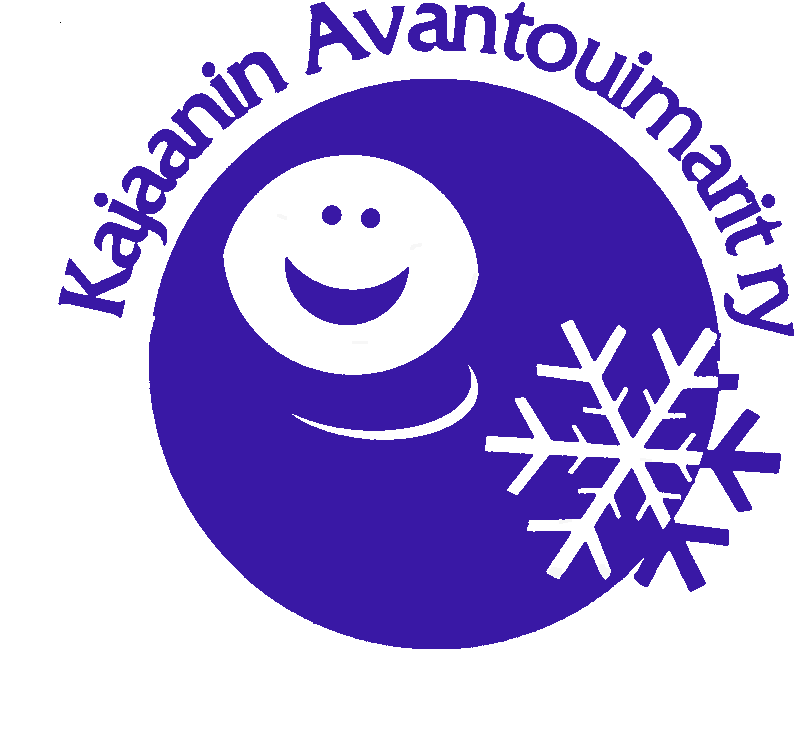 KAJAANIN AVANTOUIMARIT RY:N vuosikokous pidetään tiistaina 5.11.2013 klo 18:00 alkaen Hotelli Kajaanin kokoustiloissa, Onnelantie 1:ssä. Kokouksessa käsitellään yhdistyksen sääntömääräiset vuosikokousasiat sis. mm. tilinpäätöksen, talousarvion, toimintasuunnitelman, jäsenmaksut sekä hallituksen puheenjohtajan ja jäsenten valinnat.Toivomme aktiivista osanottoa kokoukseen. Pullakahvitarjoilu. TERVETULOA!12 vuoden puheenjohtajuuden jälkeen kiitän jäseniämme kuluneista yhteisistä vuosista yhdistyksen asiain hoidossa ja ilmoitan, etten ole enää käytettävissä yhdistyksen puheenjohtajaksi tai hallituksen jäseneksi. Ystävällisin terveisin, Hannu SuutariAsia:	Kajaanin Avantouimarit Ry:n sääntömääräinen vuosikokousAika:	5.11.2013 klo 18:00Paikka:	Hotelli Kajaani, kokoustilat, Onnelantie 1ESITYSLISTAKokouksen avausKokouksen järjestäytyminen Puheenjohtajan, sihteerin, pöytäkirjantarkastajien (2 henkilöä) ja ääntenlaskijoiden (2 henkilöä) valintaKokouksen laillisuus ja päätösvaltaisuusKokouksen työjärjestysTilinpäätös, Toimintakertomus ja Tilintarkastajien lausunto kaudelta 1.10.2012–30.9.2013Tilinpäätöksen vahvistaminen ja vastuuvapauden myöntäminen hallitukselle ja muille vastuuvelvollisilleTalousarvio, toimintasuunnitelma, liittymis- ja jäsenmaksut toimikaudelle 1.10.2013 – 30.9.2014Hallituksen puheenjohtajan ja jäsenten sekä tilintarkastajien palkkiot toimikaudelle 1.10.2013 – 30.9.2014Hallituksen puheenjohtajan ja muiden jäsenten valinta Tilintarkastajien ja varatilintarkastajien valinta seuraavalle kaudelleMuut kokouskutsussa mainitut asiatMuut esille tulevat asiatKokouksen päättäminenKajaanin Avantouimarit Ry